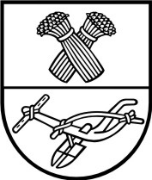 PANEVĖŽIO RAJONO SAVIVALDYBĖS TARYBA SPRENDIMASDĖL NUOMOS SUTARTIES PRATĘSIMO 2021 m. balandžio 8 d. Nr. T-81Panevėžys  	Vadovaudamasi Lietuvos Respublikos civilinio kodekso 6.482 straipsniu, Lietuvos Respublikos vietos savivaldos įstatymo 16 straipsnio 2 dalies 26 punktu, Lietuvos Respublikos valstybės ir savivaldybių turto valdymo, naudojimo ir disponavimo juo įstatymo 15 straipsnio 
5 dalimi, Panevėžio rajono savivaldybės ilgalaikio materialiojo turto viešo nuomos konkurso ir nuomos be konkurso organizavimo ir vykdymo tvarkos aprašu, patvirtintu Panevėžio rajono savivaldybės tarybos 2019 m. spalio 31 d. sprendimu Nr. T-214 „Dėl Panevėžio rajono savivaldybės ilgalaikio materialiojo turto viešo nuomos konkurso ir nuomos be konkurso organizavimo ir vykdymo tvarkos aprašo patvirtinimo“, bei atsižvelgdama į Jolantos Ražauskienės įmonės 2021-03-15 prašymą, Savivaldybės taryba n u s p r e n d ž i a:	1. Leisti Panevėžio rajono savivaldybės administracijai 5 metų laikotarpiui nuo 2021 m. rugpjūčio 3 d. pratęsti su Jolantos Ražauskienės įmone 2016 m. rugpjūčio 3 d. sudarytą Savivaldybės ilgalaikio materialiojo turto nuomos sutartį Nr. S2-88 dėl 397,72 kv. m patalpų (unikalus Nr. 6694-0011-1012, inventorinis Nr. 101004, įsigijimo vertė 25 557,81 Eur, likutinė vertė 2021 m. kovo 31 d. 5 091,98 Eur), esančių Laisvės g. 4, Krekenavos mstl., Panevėžio r. sav., nustačius 180 Eur nuompinigių per mėn.2. Įgalioti Savivaldybės administracijos direktorių pratęsti šio sprendimo 1 punkte nurodytą Savivaldybės ilgalaikio materialiojo turto nuomos sutartį.	Šis sprendimas gali būti skundžiamas Lietuvos Respublikos administracinių bylų teisenos įstatymo nustatyta tvarka.Savivaldybės meras 								Povilas Žagunis